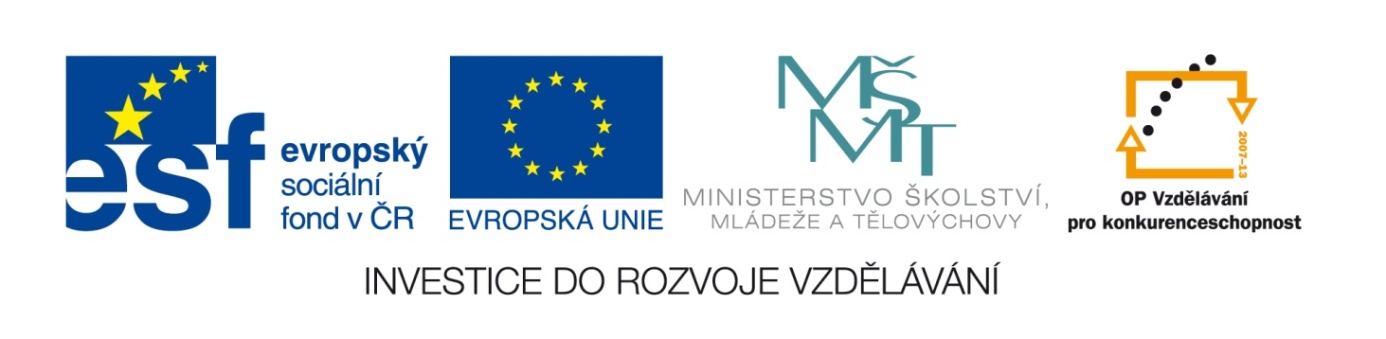 Označení materiálu: 	 		VY_32_INOVACE_STEIV_MATEMATIKA1_02Název materiálu:			Pythagorova větaTematická oblast:	Matematika 1. ročník /E obory/ 	Anotace:	Pracovní list slouží k procvičení základních početních úkonů týkajících se Pythagorovy věty.Očekávaný výstup:	Označí pravoúhlý trojúhelník, popíše vrcholy a strany, vypíše aplikaci Pythagorovy věty pro daný trojúhelník, vypočítá třetí stranu.Klíčová slova:	Pravoúhlý trojúhelník, vrcholy, strany trojúhelníka, Pythagorova věta.Metodika: 	Slouží k  výkladu a procvičení Pythagorovy věty, k praktickým výpočtům Pythagorovy věty. Lze rozeslat žákům elektronicky či elektronicky prezentovat ve výuce.Obor:					Stravovací a ubytovací služby, Strojírenské práceRočník:					1.Autor: 					Ing. Ivan ŠtevulaZpracováno dne: 			2. 1. 2013Prohlašuji, že při tvorbě výukového materiálu jsem respektoval(a) všeobecně užívané právní a morální zvyklosti, autorská a jiná práva třetích osob, zejména práva duševního vlastnictví (např. práva k obchodní firmě, autorská práva k software, k filmovým, hudebním a fotografickým dílům nebo práva k ochranným známkám) dle zákona 121/2000 Sb. (autorský zákon). Nesu veškerou právní odpovědnost za obsah a původ svého díla.Vyznačte pravý úhel, vrcholy a strany pravoúhlých trojúhelníků (RΔ):Trojúhelník ABC				2.   Trojúhelník KLMTrojúhelník OPR				4.    Trojúhelník STUTrojúhelník XYZ				6.    Trojúhelník FGHZ  předchozí stránky překreslete trojúhelníky a dopište k jednotlivým trojúhelníkům Pythagorovu větu (viz. příklad č.1):Trojúhelník ABC	    C			a2 = b2 + c2			b2 = a2 – c2			c2 = a2 – b2b                    a    A	      c            BOznačte strany trojúhelníka, napište Pyth. věty a dopočítejte třetí stranu trojúhelníka podle vzoru:Trojúhelník ABC:			C					a = 		a2=b2+c2b = 		b2=a2-c2						c = ? cm		c2=a2-b2		   					       b		      a							c2=a2-b2									c2=62-42									c2=36-16									c2=20   /√									c≐4,5 cm	A	 c	    BTrojúhelník OPR:					P				o = 						p = 						r = ? cmR					OTrojúhelník XYZ:				x = 				   Z		y = 						z = ? cmX				     Y	Trojúhelník CDE:		E				d = 						e = 						c = ? cm       C						       D	Trojúhelník FGH:						g = 									h = 						f = ? cmH 					G			          FTrojúhelník KLM:						k = 				   M		l = 						m = ? cmK				     LTrojúhelník IJK:						j = 	K		      J				k = 						i = ? cm		      ITrojúhelník EFG:						f = 		H				g = 						h = ? cm          F					GTrojúhelník KLM:						k = 			   M			l = 						m = ? cm				     L		Nelze vypočítat ⟹ Proč ?K